د. عمَّـــار ياسين منصورالرَّمعُ.. الفيزيولوجيا المرضيَّةُ
The Pathophysiology of The Clonus
الرَّمعُ حركاتٌ لا إراديَّةٌ متتابعةٌ. ينقبضُ فيها المفصلُ الـ Flexion وينبسطُ الـ Extension
في تتابعٍ شاذٍّ غيرِ مألوفٍ. يزيدُ عددُ الثُّنائيَّاتِ الحركيَّةِ (ثني- بسط) على الخمسِ حركاتٍ. قدْ نجدُ مثيلاتِها عندَ الأسوياءِ الـ Healthy Individuals بيدَ أنَّها لا تبلغُ الخمسَ عدداً. لكنَّها إذا ترافقتْ وتجليَّاتٍ أخرُ لأذيَّاتِ العصبونِ المُحرِّكِ العلويِّ أُخذتْ بعينِ الاعتبارِ رغمَ قلَّةِ عديدِها. عمليَّاً، نتحرَّى وجودَ الرَّمعِ في مفصلي الرِّكبةِ والكاحلٍ خصوصاً. وجودُه في غيرِ مكانٍ ممكنٌ بيدَ أنَّهُ الاستثناءُ واقعاً.
الفرضيَّةُ الأولى في الفيزيولوجيا المرضيَّةِ للرَّمعِ
The Clonus, 1st Hypothesis of Pathophysiology
لمشاهدةِ فيديو قصير يشرحُ تفصيلاً الفرضيَّةَ الأولى في آليَّاتِ حدوثِ الرَّمعِ، انقر على هذا الرَّابط: 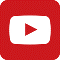 
في ساحةِ عملِ كُلِّ مُنعكسٍ شوكيٍّ، نجدُ المُستقبلاتِ الحسِّيَّةَ النَّوعيةَ التي هيَ مفاتيحُ المُنعكسِ.
وإلى جانبِها، نجدُ أنواعاً أخرى مِنَ المُستقبلاتِ الحسِّيَّةِ. الجميعُ يفترشُ ذاتَ المساحةِ حيثُ يقعُ التَّنبيهُ مُطلقُ المنعكسِ الشَّوكيِّ. لكلِّ مُستقبلٍ محورُهُ العصبيُّ الخاصُّ به. ولمَّا اختلفتِ المُستقبلاتُ الحسِّيَّةِ فيما بينها وظيفيَّاً، اختلفتْ معهُ المحاورُ العصبيَّةُ المُغذيَّةُ لها بالصِّفاتِ وتالياً بسرعاتِ النَّقلِ العصبيِّ داخلَها.فالنَّقلُ العصبيُّ سريعٌ جدَّاً في المحاورِ العصبيَّةِ النُّخاعينيَّةِ الـ Myelinated Axons نمطِ ألفا، وهوَ بطيءٌ في المحاورِ العصبيَّةِ دلتا على سبيلِ المثالِ لا الحصر. كما أنَّ النَّقلَ العصبيَّ في المحاورِ العصبيَّةِ غيرِ النُّخاعينيَّةِ الـ Demyelinated Axons بطيءٌ جدَّاً كذلك. كما وتختلفُ سرعاتُ النَّقلِ العصبيِّ في النَّوعِ الواحدِ تبعاً لقطرِ هذا أو ذلكَ المحور. اختلافُ سرعاتِ النَّقلِ بينَ المحاورِ العصبيَّةِ سيكونُ الأساسَ في بناءِ الفرضيَّةِ الأولى لفيزيولوجيا الرَّمعِ.في الحالاتِ الطَّبيعيَّةِ، وحينَ التَّنبيهِ، تتوازعُ المستقبلاتُ الحسِّيَّةُ (وعددُها X مثلاً)، طاقةَ المنبِّهِ فيما بينها. كلٌّ حسبَ اختصاصِه. ومِنْ ثُمَّ، وعبرَ المحاورِ العصبيَّةِ المختلفةِ، تُنقلُ الإشاراتُ العصبيَّةُ صادرُ المُستقبلاتِ الحسِّيَّةِ هذهِ إلى العصبوناتِ الحسِّيَّةِ فالدِّماغِ مُشكِّلةً الواردَ الحسِّيَّ الـ Afferent Impulse للمُنعكسِ الشَّوكيِّ. هوَ واردٌ هجينٌ غيرُ متجانسٍ، عديدُ العناصرِ. يبلغُ عديدُ عناصرِهِ الـ X عنصراً. يعملُ الدِّماغُ على تنقيةِ ومعالجةِ هذا الوارد. وبعد عمليَّاتِ الفرزِ والتَّنسيقِ، يخلصُ الدِّماغُ إلى صادرٍ حركيٍّ وحيدٍ الـ Efferent Impulse يصلُ إلى العصبونِ المحرِّكِ السُّفليِّ كأمرِ تنفيذٍ وحيدٍ.حينَ يغيبُ الدِّماغُ وظيفيَّاً، تتشكَّلُ دارةُ المُنعكسِ الشَّوكيِّ الاشتداديِّ. وتتَّصلُ العصبوناتُ الحسِّيَّةُ الـ Sensory Neurons معَ العصبوناتِ المُحرِّكةِ السُّفليَّةِ الـ Lower Motor Neurons بصورةٍ شاذَّةٍ عبرَ العصبوناتِ الوسيطةِ الـ Interneurons. عندَها، تتحرَّرُ النَّبضةُ الواردةُ الهجينةُ للمُنعكسِ الشَّوكيِّ مِنْ رقابةِ الدَّماغِ وعملِه. وتصلُ مباشرةً إلى العصبونِ المحرِّكِ السُّفليِّ على طبيعتِها مِنَ المصدرِ، أيْ على شكلِ نبضاتٍ مُتعاقبةٍ (وعددُها X نبضة). يُطلِقُ أسرعُ الواردِ باكورةَ التَّقلُّصاتِ العضليَّةِ للمُنعكسِ، بينما يُساءَلُ أبطؤها عنْ آخرها. بينَهما، تتلاحقُ التَّقلُّصاتُ العضليَّةُ معلنةً وصولَ النَّبضاتِ الواردةِ وسطيَّةِ السُّرعةِ. وهوَ ما نسمِّيه بتكرُّرِ الحركةِ اللَّاإراديِّ في المنعكسِ الشَّوكيِّ الاشتداديِّ، أيْ بالرَّمعِ الـ Clonus؛ انظرِ الشَّكلَ (1).الفرضيَّةُ الثَّانيةُ في الفيزيولوجيا المرضيَّةِ للرَّمعِ
 The Clonus, 2nd Hypothesis of Pathophysiology

لمشاهدةِ فيديو قصير يشرحُ تفصيلاً الفرضيَّةَ الثَّانيةَ في حدوثِ الرَّمعِ، انقرْ على هذا الرَّابط: كما ويمكنُ النَّظرُ إلى الرَّمعِ باعتبارِه سلسلةٍ مِنَ المُنعكساتِ الشِّوكيَّةِ المُتعاكسةِ وظيفيَّاً والمُتقابلةِ مكانيَّاً. يتبعُ بعضُها البعضَ على نحوٍ متداخلٍ، فما إنْ ينتهيَ السَّابقُ حتَّى يبدأَ اللَّاحقُ منها. وكأنَّ جوابَ السَّابقِ هوَ المُطلقُ للتَّالي في متواليةٍ حركيَّةٍ قد تطولُ حيناً مِنَ الزَّمن.في أذيَّاتِ العُصبونِ المُحرِّكِ العلويِّ الـ Upper Motor Neuron Injuries، البسطُ الظَّهريُّ المفاجئُ للقدمِ يُطلقُ الرَّمعَ كما هوَ ثابتٌ سريريَّاً. هوَ حركاتٌ لاإراديَّةٌ متلاحقةٌ مِنْ عطفٍ وبسطٍ في مفصلِ الكاحلِ. بالتَّحليلِ، وبتجزئةِ الحركةِ الشَّاملةِ إلى مفرداتِها مِنْ حركاتٍ جزئيَّةٍ، نجدُ كلَّ مُفردةٍ منها تجسيداً عمليَّاً لتعاقبِ منعكسِ آشيلَ الـ Achilles Reflex (Ankle Jerk Reflex) ومنعكسِ العضلةِ الظَّنبوبيَّةِ الأماميَّةِ الـ Tibial Anterior Reflex.فالبسطُ الظَّهريُّ الـ Dorsiflexion المفاجئُ للكاحلِ هوَ فعلُ شدٍّ محوريٍّ على وترِ آشيلَ
الـ Achilles Tendon واقعاً. تتنبَّهُ المُستقبلاتُ الوتريَّةُ للتَّبدُّلاتِ الطَّارئةِ على بنيةِ الوترِ، فتُطلِقُ دارةَ المنعكسِ الشَّوكيِّ المرضيَّةَ. سريعاً وعنيفاً، تتقلَّصُ العضلاتُ الهدفُ للمُنعكسِ (العضلةُ التَّوأميَّةُ الـ Gastrocnemius Muscle والعضلةُ الأخمصيَّةُ الـ Soleus Muscle)، فينثنيَ الكاحلُ أخمصيَّاً الـ Plantarflexion وبقوَّةٍ. ثنيُ الكاحلِ بهذهِ القوَّةِ وخصوصاً بهذهِ الفُجائيَّةِ، يُطلقُ منعكساً شوكيَّاً مرضيَّاً آخرَ وفي مكانٍ ثانٍ مقابلٍ للأوَّلِ. هوَ منعكسُ العضلةِ الظُّنبوبيَّةِ الأماميَّةِ الاشتداديُّ المُعاكسُ للأوَّلِ وظيفيَّاً، أيْ هوَ منعكسٌ مُضادٌ الـ Antagonistic Reflex. فبعدَ تمدُّدِ وترِها العنيفِ والمفاجئِ، تتقلَّصُ العضلةُ الظَّنبوبيَّةُ الأماميَّةُ الـ Tibial Anterior Muscle بذاتِ القوَّةِ والفجائيَّةِ فيكونَ بسطُ الكاحلِ ظهريَّاً جوابَ الفعلِ. ولا يخفى على أحدٍ ما لهذا الفعلِ الجوابِ مِنْ ردَّةِ فعلٍ مُضادَّةٍ له. هنا، غابَ المنطقُ كما الوظيفةُ، فأصبحَ الأمرُ فعلَ نكايةٍ أفعالاً وردودَ أفعال.  سلسالٌ مِنَ الحركاتِ اللَّاإراديَّةِ المُتتاليةِ، لا يوقفُها إلَّا نفاذُ ما في العضلاتِ العاملةِ مِنْ مخزونِ طاقةٍ و/أو تخامدٌ عفويٌّ في قوَّةِ المُنعكساتِ الوليدةِ. فيتخامدُ الفعلُ كما ويتخامدُ ردُّ الفعلِ إلى أنْ يتلاشيا أخيراً. فتكونُ استراحةُ المُتخاصمينَ بانتظارِ صولاتٍ وجولاتٍ قادماتٍ لا ريب؛ انظرِ الشَّكلَ (2).
......................................................................................................................في سياقاتٍ أخرى، أنصحُ بقراءةِ المقالاتِ التَّالية:
13/2/2024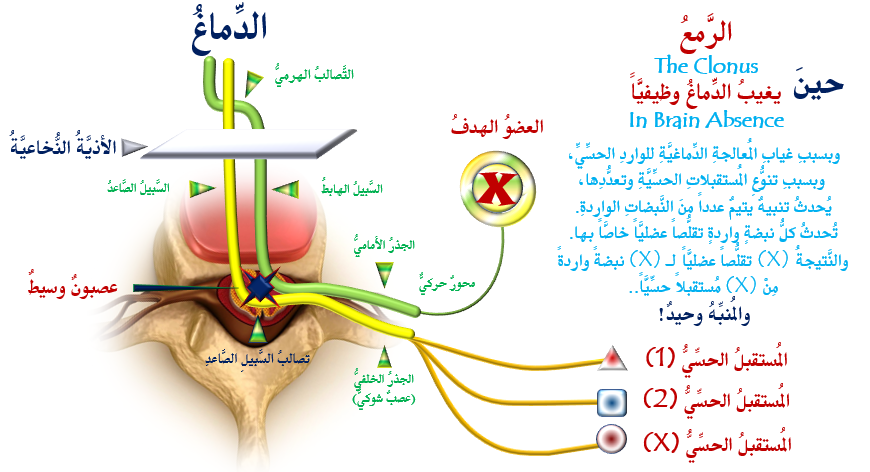 الشَّكل (1)
الرَّمعُ، الفرضيَّةُ الأولى في الفيزيولوجيا المرضيَّةِ
The Clonus, 1st Hypothesis of Pathophysiology

لمشاهدةِ فيديو قصير يشرحُ تفصيلاً الفرضيَّةَ الأولى في حدوثِ الرَّمعِ، انقرْ على هذا الرَّابط: 
تعدُّدُ المُستقبلاتِ الحسِّيَّةِ وتنوُّعُها في ساحةِ عملِ المُنعكسِ الشَّوكيِّ الـ Reflex Work Sector،
واختلافُ سرعاتِ النَّقلِ بينَ المحاورِ العصبيَّةِ، سيكونانِ الأساسَ في بناءِ الفرضيَّةِ الأولى لفيزيولوجيا الرَّمعِ.
في الحالاتِ الطَّبيعيَّةِ، وحينَ التَّنبيهِ، تتوازعُ المُستقبلاتُ الحسِّيَّةُ (وعددُها X مثلاً)، طاقةَ المنبِّهِ فيما بينها.
كلٌّ حسبَ اختصاصِه. ومِنْ ثمَّ، وعبرَ المحاورِ العصبيَّةِ المختلفةِ، تُنقلُ الإشاراتُ العصبيَّةُ صادرُ المُستقبلاتِ الحسِّيَّةِ هذهِ إلى العصبوناتِ الحسِّيَّةِ فالدِّماغِ مُشكِّلةً الواردَ الحسِّيَّ الـ Afferent Impulse للمُنعكسِ الشَّوكيِّ.
هوَ واردٌ هجينٌ غيرُ متجانسٍ، عديدُ العناصرِ. يبلغُ عديدُ عناصرِهِ الـ X عنصراً. يعملُ الدِّماغُ على تنقيةِ ومعالجةِ هذا الوارد. وبعدَ عمليَّاتِ الفرزِ والتَّنسيقِ، يخلصُ الدِّماغُ إلى صادرٍ حركيٍّ وحيدٍ الـ Efferent Impulse 
يصلُ إلى العصبونِ المحرِّكِ السُّفليِّ كأمرِ تنفيذٍ وحيدٍ.. هذا في الحالاتِ الطَّبيعيَّةِ.
لكنْ، وحينَ يغيبُ الدِّماغُ وظيفيَّاً، تتشكَّلُ دارةُ المُنعكسِ الشَّوكيِّ الاشتداديِّ.
وتتَّصلُ العصبوناتُ الحسِّيَّةُ الـ Sensory Neurons معَ العصبوناتِ المُحرِّكةِ السُّفليَّةِ الـ Lower Motor Neurons بصورةٍ شاذَّةٍ عبرَ العصبوناتِ الوسيطةِ الـ Interneurons. عندَها، تتحرَّرُ النَّبضةُ الواردةُ الهجينةُ للمُنعكسِ الشَّوكيِّ مِنْ رقابةِ الدَّماغِ وعملِه. وتصلُ مباشرةً إلى العصبونِ المحرِّكِ السُّفليِّ كما هيَ على طبيعتِها مِنَ المصدرِ،
أيْ على شكلِ نبضاتٍ مُتعاقبةٍ (وعددُها X نبضة).

يُطلِقُ أسرعُ الواردِ أوَّلَ التَّقلُّصاتِ العضليَّةِ للمُنعكسِ، بينما يحدثُ أبطؤها آخرِ التَّقلُّصات. بينهما، تتلاحقُ التَّقلُّصاتُ العضليَّةُ معلنةً وصولَ النَّبضاتِ الواردةِ وسطيَّةِ السُّرعةِ. وهوَ ما نسمِّيه بتكرُّرِ الحركةِ اللَّاإراديِّ في المنعكسِ الشَّوكيِّ الاشتداديِّ، أيْ بالرَّمعِ الـ Clonus.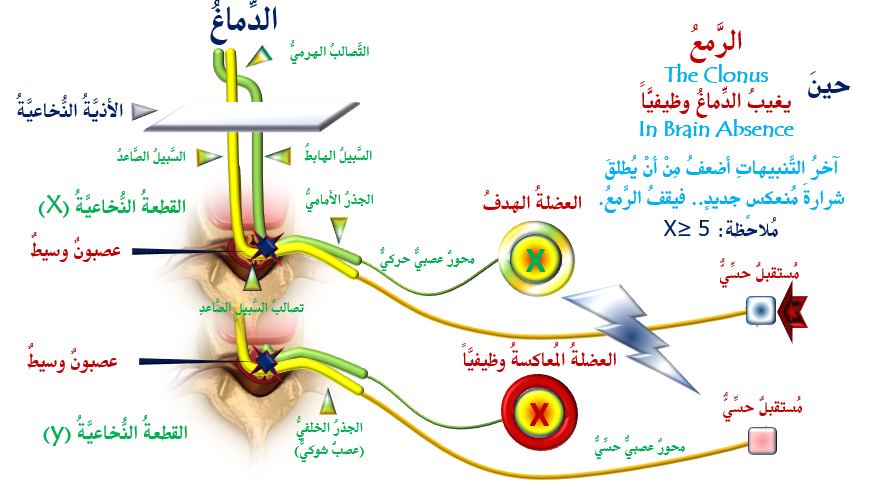 
الشَّكل (2)
الرَّمعُ، الفرضيَّةُ الثَّانيةُ في الفيزيولوجيا المرضيَّةِ
The Clonus, 2nd Hypothesis of Pathophysiology

لمشاهدةِ فيديو قصير يشرحُ تفصيلاً الفرضيَّةَ الثَّانيةَ في حدوثِ الرَّمعِ، انقرْ على هذا الرَّابط:كما ويمكنُ النَّظرُ إلى الرَّمعِ باعتبارِه سلسلةٍ مِنَ المُنعكساتِ الشِّوكيَّةِ المُتعاكسةِ وظيفيَّاً والمُتقابلةِ مكانيَّاً. يتبعُ بعضُها البعضَ على نحوٍ متداخلٍ، فما إنْ ينتهيَ السَّابقُ حتَّى يبدأَ اللَّاحقُ منها.
وكأنَّ جوابَ السَّابقِ هوَ المُطلقُ للتَّالي في متواليةٍ حركيَّةٍ قدْ تطولُ حيناً مِنَ الزَّمن.
هنا، غابَ المنطقُ كما الوظيفةُ، فأصبحَ الأمرُ فعلَ نِكايةٍ أفعالاً وردودَ أفعال.  سلسالٌ مِنَ الحركاتِ اللَّاإراديَّةِ المُتتاليةِ، لا يوقفُها إلَّا نفاذُ ما في العضلاتِ العاملةِ مِنْ مخزونِ طاقةٍ و/أو تخامدٌ عفويٌّ في قوَّةِ المُنعكساتِ الوليدةِ.
فيتخامدُ الفعلُ كما ويتخامدُ ردُّ الفعلِ إلى أنْ يتلاشيا أخيراً.
فتكونُ استراحةُ المُتخاصمينَ بانتظارِ صولاتٍ وجولاتٍ قادماتٍ لا ريب.تصنيعُ إبهام اليد باستخدام الإصبع الثَّانيةِ للقدم 
Thumb Reconstruction Using Microvascular Second Toe to Thumb Transferأذيَّاتُ العصبونِ المُحرِّكِ العلويِّ، الفيزيولوجيا المرضيَّةُ للأعراضِ والعلاماتِ السَّريريَّةِ
Upper Motor Neuron Injuries, Pathophysiology of Symptomatologyفي الأذيَّاتِ الرَّضِّيَّةِ للنُّخاعِ الشَّوكيِّ، خبايا الكيسِ السُّحائيِّ.. كثيرُها طيِّعٌ وقليلُها عصيٌّ على الإصلاحِ الجراحيِّ Surgical Treatments of Traumatic Injuries of the Spineمقاربةُ العصبِ الوركيِّ جراحيَّاً في النَّاحيةِ الإليويَّة..  المدخلُ عبرَ أليافِ العضلةِ الإليويَّةِ العظمى مقابلَ المدخلِ التَّقليديِّ Trans- Gluteal Approach of Sciatic Nerve vs. The Traditional Approachesالنقل العصبيّ، بين مفهوم قاصر وجديد حاضر
The Neural Conduction.. Personal View vs. International Viewفي النقل العصبي، موجاتُ الضَّغطِ العاملة Action Pressure Wavesفي النقل العصبي، كموناتُ العمل Action Potentialsوظيفةُ كموناتِ العمل والتيَّاراتِ الكهربائيَّةِ العاملةفي النقل العصبي، التيَّاراتُ الكهربائية العاملة Action Electrical Currents الأطوارُ الثَّلاثةُ للنقل العصبيِّالمستقبلات الحسيّة، عبقريّة الخلق وجمال المخلوقالنقل في المشابك العصبيّة The Neural Conduction in the Synapsesعقدة رانفييه، ضابطة الإيقاع The Node of Ranvier, The Equalizerوظائفُ عقدةِ رانفيه The Functions of Node of Ranvierوظائفُ عقدةِ رانفيه، الوظيفةُ الأولى في ضبطِ معايير الموجةِ العاملةِوظائفُ عقدةِ رانفيه، الوظيفةُ الثَّانية في ضبطِ مسار الموجةِ العاملةِوظائفُ عقدةِ رانفيه، الوظيفةُ الثَّالثةُ في توليدِ كموناتِ العملفي فقهِ الأعصابِ، الألم أولاً The Pain is Firstفي فقهِ الأعصابِ، الشَّكلُ الضَّرورة The Philosophy of Formتخطيطُ الأعصاب الكهربائيُّ، بينَ الحقيقيّ والمَوهومالصدمة النخاعيّة (مفهوم جديد) The Spinal Shock (Innovated Conception)أذيّات النخاع الشوكيّ، الأعراض والعلامات السريريّة، بحثٌ في آليات الحدوث The Spinal Injury, The Symptomatologyالرّمع Clonusاشتدادُ المنعكس الشوكي Hyperactive Hyperreflexiaاتِّساعُ باحةِ المنعكس الشوكي الاشتدادي Extended Reflex Sectorالاستجابة ثنائية الجانب للمنعكس الشوكي الاشتدادي Bilateral Responsesالاستجابةُ الحركيَّةُ العديدة للمنعكس الشوكي Multiple Motor Responsesالتنكّس الفاليري، يهاجم المحاور العصبيّة الحركيّة للعصب المحيطي.. ويعفّ عن محاوره الحسّيّة
Wallerian Degeneration, Attacks the Motor Axons of Injured Nerve and Conserves its Sensory Axonsالتَّنكُّسُ الفاليري، رؤيةٌ جديدةٌ Wallerian Degeneration (Innovated View)التَّجدُّدُ العصبيُّ، رؤيةٌ جديدةٌ Neural Regeneration (Innovated View)المنعكساتُ الشوكيَّةُ، المفاهيمُ القديمة Spinal Reflexes, Ancient Conceptionsالمنعكساتُ الشَّوكيَّةُ، تحديثُ المفاهيم Spinal Reflexes, Innovated Conceptionخُلقتِ المرأةُ من ضلع الرّجل، رائعةُ الإيحاء الفلسفيّ والمجازِ العلميّالمرأةُ تقرِّرُ جنسَ وليدها، والرّجل يدّعي!الرُّوحُ والنَّفسُ.. عَطيَّةُ خالقٍ وصَنيعةُ مخلوقٍخلقُ السَّماواتِ والأرضِ أكبرُ من خلقِ النَّاس.. في المرامي والدَلالاتتُفَّاحة آدم وضِلعُ آدمَ، وجهان لصورةِ الإنسان. حــــــــــوَّاءُ.. هذهسفينةُ نوح، طوق نجاة لا معراجَ خلاصالمصباح الكهربائي، بين التَّجريدِ والتَّنفيذ رحلة ألفِ عامهكذا تكلّم ابراهيمُ الخليل فقهُ الحضاراتِ، بين قوَّةِ الفكرِ وفكرِ القوَّةِالعِدَّةُ وعِلَّةُ الاختلاف بين مُطلَّقةٍ وأرملةٍ ذواتَي عفافتعدُّدُ الزَّوجاتِ وملكُ اليمين.. المنسوخُ الآجلُالثَّقبُ الأسودُ، وفرضيَّةُ النَّجمِ السَّاقطِجُسيمُ بار، مفتاحُ أحجيَّةِ الخلقِ صبيٌّ أم بنتٌ، الأمُّ تُقرِّرُ!القدمُ الهابطة، حالةٌ سريريَّةٌخلقُ حوَّاءَ من ضلعِ آدمَ، حقيقةٌ أم أسطورةٌ؟شللُ الضَّفيرةِ العضديَّةِ الولاديُّ Obstetrical Brachial Plexus Palsyالأذيَّاتُ الرَّضَّيَّةُ للأعصابِ المحيطيَّةِ (1) التَّشريحُ الوصفيُّ والوظيفيُّالأذيَّاتُ الرَّضَّيَّةُ للأعصابِ المحيطيَّةِ (2) تقييمُ الأذيَّةِ العصبيَّةِالأذيَّاتُ الرَّضَّيَّةُ للأعصابِ المحيطيَّةِ (3) التَّدبيرُ والإصلاحُ الجراحيُّالأذيَّاتُ الرَّضَّيَّةُ للأعصابِ المحيطيَّةِ (4) تصنيفُ الأذيَّةِ العصبيَّةِقوسُ العضلةِ الكابَّةِ المُدوَّرةِ Pronator Teres Muscle Arcadeشبيهُ رباطِ Struthers... Struthers- like Ligamentعمليَّاتُ النَّقلِ الوتريِّ في تدبير شللِ العصبِ الكعبريِّ Tendon Transfers for Radial Palsyمن يُقرِّرُ جنسَ الوليد (مُختصرٌ)ثالوثُ الذَّكاءِ.. زادُ مسافرٍ! الذَّكاءُ الفطريُّ، الإنسانيُّ، والاصطناعيُّ.. بحثٌ في الصِّفاتِ والمآلاتِالمعادلاتُ الصِّفريَّةُ.. الحداثةُ، مالها وما عليهامتلازمة العصب بين العظام الخلفي Posterior Interosseous Nerve Syndrome المُنعكسِ الشَّوكيُّ، فيزيولوجيا جديدةٌ Spinal Reflex, Innovated Physiology المُنعكسِ الشَّوكيُّ الاشتداديُّ، في الفيزيولوجيا المرضيَّة Hyperreflex, Innovated Pathophysiology المُنعكسِ الشَّوكيُّ الاشتداديُّ (1)، الفيزيولوجيا المرضيَّة لقوَّةِ المنعكس Hyperreflexia, Pathophysiology of Hyperactive Hyperreflex المُنعكسِ الشَّوكيُّ الاشتداديُّ (2)، الفيزيولوجيا المرضيَّة للاستجابةِ ثنائيَّةِ الجانبِ للمنعكس Hyperreflexia, Pathophysiology of Bilateral- Response Hyperreflexالمُنعكسُ الشَّوكيُّ الاشتداديُّ (3)، الفيزيولوجيا المرضيَّةُ لاتِّساعِ ساحةِ العمل Extended Hyperreflex, Pathophysiologyالمُنعكسُ الشَّوكيُّ الاشتداديُّ (4)، الفيزيولوجيا المرضيَّةُ للمنعكسِ عديدِ الإستجابةِ الحركيَّةِ Hyperreflexia, Pathophysiology of Multi-Response hyperreflexالرَّمع (1)، الفرضيَّةُ الأولى في الفيزيولوجيا المرضيَّةِالرَّمع (2)، الفرضيَّةُ الثَّانية في الفيزيولوجيا المرضيَّةِخلقُ آدمَ وخلقُ حوَّاءَ، ومن ضلعِه كانت حوَّاءُ Adam & Eve, Adam's Ribجسيمُ بار، الشَّاهدُ والبصيرةُ Barr Body, The Witnessجدليَّةُ المعنى واللَّامعنىالتَّدبيرُ الجراحيُّ لليدِ المخلبيَّة Surgical Treatment of Claw Hand (Brand Operation)الانقسامُ الخلويُّ المُتساوي الـ Mitosisالمادَّةُ الصِّبغيَّة، الصِّبغيُّ، الجسمُ الصِّبغيُّ الـ Chromatin, Chromatid, Chromosomeالمُتمِّماتُ الغذائيَّةُ الـ Nutritional Supplements، هل هي حقَّاً مفيدةٌ لأجسامنا؟الانقسام الخلويُّ المُنصِّف الـ Meiosisفيتامين د Vitamin D، ضمانةُ الشَّبابِ الدَّائمفيتامين ب6 Vitamin B6، قليلُهُ مفيدٌ.. وكثيرُهُ ضارٌّ جدَّاًوَالمهنةُ.. شهيدٌ، من قصصِ البطولةِ والفداءالثَّقبُ الأسودُ والنَّجمُ الَّذي هوىخلقُ السَّماواتِ والأرضِ، فرضيَّةُ الكونِ السَّديميِّ المُتَّصلِالجواري الكُنَّسُ الـ Circulating Sweepersعندما ينفصِمُ المجتمعُ.. لمن تتجمَّلين هيفاءُ؟التَّصنيعُ الذَّاتي لمفصلِ المرفقِ Elbow Auto- Arthroplastyالطُّوفانُ الأخيرُ، طوفانُ بلا سفينةِكَشْفُ المَستُورِ.. مَعَ الاسمِ تَكونُ البِدَايةُ، فتَكونُ الهَويَّةُ خَاتِمةَ الحِكايةِمُجتمعُ الإنسان! اجتماعُ فطرة، أمِ اجتماعُ ضرورة، أم اِجتماعُ مصلحةٍ؟عظمُ الصَّخرةِ الهوائيُّ Pneumatic Petrousخلعٌ ولاديٌّ ثُنائيُّ الجانبِ للعصبِ الزَّنديِّ Congenital Bilateral Ulnar Nerve Dislocationحقيقتان لا تقبلُ بهُنَّ حوَّاءُإنتاجُ البُويضاتِ غيرِ المُلقَّحات الـ Oocytogenesisإنتاجُ النِّطافِ الـ Spermatogenesisأمُّ البنات، حقيقةٌ هيَ أمْ هيَ محضُ تُرَّهات؟!أمُّ البنين! حقيقةٌ لطالما ظَننتُها من هفواتِ الأوَّلينغّلّبةُ البنات، حوَّاءُ هذهِ تلِدُ كثيرَ بناتٍ وقليلَ بنينغَلَبَةُ البنين، حوَّاءُ هذهِ تلِدُ كثيرَ بنينَ وقليلَ بناتولا أنفي عنها العدلَ أحياناً! حوَّاءُ هذه يكافئُ عديدُ بنيها عديدَ بُنيَّاتِهاالمغنيزيوم بانٍ للعظامِ! يدعمُ وظيفةَ الكالسيوم، ولا يطيقُ مشاركتَهلآدمَ فعلُ التَّمكين، ولحوَّاءَ حفظُ التَّكوين!هَذَيانُ المفاهيم (1): هَذَيانُ الاقتصادالمغنيزيوم (2)، معلوماتٌ لا غنى عنهامُعالجةُ تناذرِ العضلةِ الكمثريَّةِ بحقنِ الكورتيزون (مقاربةٌ شخصيَّةٌ)
Piriformis Muscle Injection (Personal Approach)مُعالجةُ تناذرِ العضلةِ الكمثريَّةِ بحقنِ الكورتيزون (مقاربةٌ شخصيَّةٌ)( عرضٌ موسَّعٌ)
Piriformis Muscle Injection (Personal Approach)فيروسُ كورونا المُستجدُّ.. من بعدِ السُّلوكِ، عينُهُ على الصِّفاتِهَذَيانُ المفاهيم (2): هَذَيانُ اللَّيلِ والنَّهاركادَتِ المَرأةُ أنْ تَلِدَ أخاهَا، قولٌ صَحيحٌ لكنْ بنكهَةٍ عَربيَّةمتلازمةُ التَّعبِ المزمن Fibromyalgiaطفلُ الأنبوبِ، ليسَ أفضلَ المُمكنِالحُروبُ العبثيَّةُ.. عَذابٌ دائمٌ أمْ اِمتحانٌ مُستدامٌ؟العَقلُ القيَّاسُ وَالعَقلُ المُجرِّدُ.. في القِياسِ قصُورٌ، وَفي التَّجريدِ وصُولٌالذِّئبُ المُنفردُ، حينَ يُصبحُ التَّوحُّدُ مَفازةً لا محضَ قَرارٍ!علاجُ الإصبع القافزة الـ Trigger Finger بحقنِ الكورتيزون موضعيَّاًوحشُ فرانكنشتاين الجديدُ.. القديمُ نكبَ الأرضَ وما يزالُ، وأمَّا الجديدُ فمنكوبُهُ أنتَ أساساً أيُّها الإنسان!اليدُ المخلبيَّةُ، الإصلاحُ الجراحيُّ (عمليَّةُ براند) Claw Hand (Brand Operation)سعاةُ بريدٍ حقيقيُّون.. لا هواةُ ترحالٍ وهجرةٍ فيروسُ كورُونَا المُستَجِدُّ (كوفيد -19): منْ بَعدِ السُّلوكِ، عَينُهُ عَلى الصِّفاتِعلامة هوفمان Hoffman Signالأُسْطورَةُ الحَقِيقَةُ الهَرِمَةُ.. شمشونُ الحكايةُ، وسيزيفُ الإنسانُالتَّنكُّسُ الفاليري التَّالي للأذيَّةِ العصبيَّةِ، وعمليَّةُ التَّجدُّدِ العصبيِّالتَّصلُّبُ اللُّويحيُّ المُتعدِّدُ: العلاقةُ السَّببيَّةُ، بين التَّيَّارِ الغلفانيِّ والتَّصلُّبِ اللُّويحيِّ المُتعدِّد؟الورمُ الوعائيُّ في الكبدِ: الاستئصالُ الجراحيُّ الإسعافيُّ لورمٍ وعائيٍّ كبديٍّ عرطلٍ بسببِ نزفٍ داخلَ كتلةِ الورممُتلازمةُ العضلةِ الكابَّةِ المدوَّرة Pronator Teres Muscle Syndromeأذيَّاتُ ذيلِ الفرسِ الرَّضِّيَّةُ، مقاربةٌ جراحيَّةٌ جديدةٌ
Traumatic Injuries of Cauda Equina, New Surgical Approach الشَّللُ الرُّباعيُّ.. موجباتُ وأهدافُ العلاجِ الجراحيِّ.. التَّطوُّراتُ التَّاليةُ للجراحة- مقارنةٌ سريريَّةٌ وشعاعيَّةٌتضاعفُ اليدِ والزِّندِ Ulnar Dimelia or Mirror Handمُتلازمةُ نفقِ الرِّسغِ تنهي التزامَها بقطعٍ تامٍّ للعصبِ المتوسِّطورمُ شوان في العصبِ الظَّنبوبيِّ الـ Tibial Nerve Schwannomaورمُ شوان أمامَ العجُز    Presacral Schwannomaميلانوما جلديَّةٌ خبيثةٌ Malignant Melanomaضمورُ إليةِ اليدِ بالجهتين، غيابٌ خلقيٌّ معزولٌ ثنائيُّ الجانب Congenital Thenar Hypoplasiaمُتلازمةُ الرَّأسِ الطَّويلِ للعضلةِ ذاتِ الرَّأسين الفخذيَّةِ The Syndrome of the Long Head of Biceps Femorisمرضيَّاتُ الوترِ البعيدِ للعضلةِ ثنائيَّةِ الرُّؤوسِ العضديَّةِ Pathologies of Distal Tendon of Biceps Brachii Muscleحثلٌ ودِّيٌّ انعكاسيٌّ Algodystrophy Syndrome تميَّزَ بظهورِ حلقةٍ جلديَّةٍ خانقةٍ عندَ الحدودِ القريبةِ للوذمةِ الجلديَّةِتصنيعُ الفكِّ السُّفليِّ باستخدامِ الشَّريحةِ الشَّظويَّةِ الحُرَّةMandible Reconstruction Using Free Fibula Flapانسدادُ الشَّريانِ الكعبريِّ الحادِّ غيرِ الرَّضِّيِّ (داءُ بيرغر)إصابةٌ سِلِّيَّةٌ معزولةٌ في العقدِ اللَّمفيَّةِ الإبطيَّةِ Isolated Axillary Tuberculous Lymphadenitisالشَّريحةُ الشَّظويَّةُ المُوعَّاةُ في تعويضِ الضَّياعاتِ العظميَّةِ المُختلطةِ بذاتِ العظمِ والنَّقيِّ 
Free Fibula Flap for Bone Lost Complicated with Recalcitrant Osteomyelitis الشَّريحةُ الحُرَّةُ جانبُ الكتفِ في تعويضِ ضَياعٍ جلديٍّ هامٍّ في السَّاعدِالأذيَّاتُ الرَّضيَّةُ للضَّفيرةِ العضديَّةِ Injuries of Brachial Plexus أذيَّةُ أوتارِ الكفَّةِ المُدوِّرةِ Rotator Cuff Injuryكيسةُ القناةِ الجامعةِ Choledochal Cystآفاتُ الثَّدي ما حولَ سنِّ اليأسِ.. نحوَ مُقاربةٍ أكثرَ حزماً Peri- Menopause Breast Problemsتقييمُ آفاتِ الثَّدي الشَّائعةِ Evaluation of Breast Problemsآفاتُ الثَّدي ما حولَ سنِّ اليأسِ.. نحوَ مُقاربةٍ أكثرَ حسماً Peri- Menopause Breast Problemsتدبيرُ آلامِ الكتفِ: الحقنُ تحتَ الأخرمِ Subacromial Injectionمجمعُ البحرينِ.. برزخٌ ما بينَ حَياتينما بعدَ الموتِ وما قبلَ المَساقِ.. فإمَّا مَسخٌ.. وإمَّا انعتاقٌ!تدبيرُ التهابِ اللُّفافةِ الأخمصيَّةِ المُزمنِ بحقنُ الكورتيزون Plantar Fasciitis, Cortisone Injectionحقن الكيسةِ المصليَّةِ الصَّدريَّةِ- لوحِ الكتفِ بالكورتيزون 
Scapulo-Thoracic Bursitis, Cortisone Injectionفيتامين ب 12.. مُختصرٌ مُفيدٌ Vitamin B12الورمُ العظميُّ العظمانيُّ (العظمومُ العظمانيُّ) Osteoid Osteoma(1) قصرُ أمشاطِ اليدِ: Brachymetacarpia قصرٌ ثنائيُّ الجانبِ ومتناظرٌ للأصابعِ الثلاثةِ الزِّنديَّةِ(2) قصرُ أمشاطِ اليدِ: Brachymetacarpia قصرٌ ثنائيُّ الجانبِ ومتناظرٌ للأصابعِ الثلاثةِ الزِّنديَّةِالكتفُ المُتجمِّدة، حقنُ الكورتيزون داخلَ مفصلِ الكتف Frozen Shoulder, Intraarticular Cortisone Injectionمرفق التنس، حقن الكورتيزون Tennis Elbow, Cortisone injectionألمُ المفصلِ العجزيِّ الحرقفيّ: حقنُ الكورتيزون Sacro-Iliac Joint Pain, Cortisone Injectionاستئصالُ الكيسةِ المعصميَّةِ، السَّهلُ المُمتَنِعِ Ganglion Cyst Removal (Ganglionectomy)قوسُ العضلةِ قابضة الأصابع السّطحيّة (FDS Arc) ما قولُ العلمِ في اختلافِ العدَّةِ ما بينَ المُطلَّقةِ والأرملة؟عمليَّةُ النَّقلِ الوتريِّ لاستعادةِ حركةِ الكتفِ Tendon Transfer to Restore Shoulder Movementبفضلكِ آدمُ! استمرَّ هذا الإنسانُ.. تمكَّنَ.. تكيَّفَ.. وكانَ عروقاً متباينةًالمِبيضانِ في رِكنٍ مَكينٍ.. والخِصيتانِ في كِيسٍ مَهينٍ
بحثٌ في الأسبابِ.. بحثٌ في وظيفةِ الشَّكلِتدبيرُ آلامِ الرَّقبةِ (1) استعادةُ الانحناءِ الرَّقبيِّ الطَّبيعيِّ (القعسُ الرَّقبيُّ) Neck Pain Treatment
Restoring Cervical Lordosisنقلُ قِطعةٍ منَ العضلةِ الرَّشيقةِ لاستعادةِ الابتسامةِ بعدَ شلل الوجهِ Segmental Gracilis Muscle Transfer for Smileأذيَّةُ الأعصابِ المحيطيَّةِ: معلوماتٌ لا غنى عنها لكلِّ العاملينَ عليها peripheral nerves injurieتدرُّنُ الفقراتِ.. خراجُ بوت Spine TB.. Pott's Diseaseالأطوارُ الثَّلاثةُ للنَّقلِ العصبيِّ.. رؤيةٌ جديدةٌأرجوزةُ الأزَلِقالَ الإمامُ.. كمْ هوَ جميلٌ فيكمُ الصَّمتُ يا بشرُصِناعةُ اللَّاوَعِيأَزمةُ مُثقَّفٍ.. أَضاعَ الهويَّةَ تحتَ مَركومٍ من مَقروءٍ ومَسموعٍتُفَّاحةُ آدمَ وضِلعُ آدمَ.. وَجهان لصورةِ الإنسان